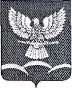 СОВЕТ НОВОТИТАРОВСКОГО СЕЛЬСКОГО ПОСЕЛЕНИЯ ДИНСКОГО РАЙОНАРЕШЕНИЕот 15.04.2015                                                                                                                   №31-07/03станица НовотитаровскаяО внесении изменений в решение Совета Новотитаровского сельского поселения Динского района от 20.06.2012 № 183-35/02«О нормах предоставления земельных участков на территории Новотитаровского сельского поселения Динского района»В соответствии со статьей 33 Земельного кодекса Российской Федерации, Федеральным законом от 06 декабря 2003 года № 131-ФЗ «Об общих принципах организации местного самоуправления в Российской Федерации», законом Краснодарского края от 05 ноября 2002 года № 532-КЗ «Об основах регулирования земельных отношений в Краснодарском крае» (с изменениями), приказом Министерства экономического развития РФ от 01 сентября 2014 года № 540 «Об утверждении классификатора видов разрешенного использования земельных участков», на основании Устава Новотитаровского сельского поселения Динского района, Совет Новотитаровского сельского поселения Динского района р е ш и л:1. Внести в решение Совета Новотитаровского сельского поселения Динского района от 20.06.2012 № 183-35/02 «О нормах предоставления земельных участков на территории Новотитаровского сельского поселения Динского района» следующие изменения:1) изложить пункт 1решения в следующей редакции:«1. Установить минимальные и максимальные размеры земельных участков, предоставляемых из земель населенных пунктов Новотитаровского сельского поселения Динского района:2) изложить пункт 3 решения в следующей редакции:«3. Утвердить минимальный размер земельных участков образованных в результате раздела – не менее 400 квадратных метров при ширине 12 метров по фасаду».2.Опубликовать настоящее решение в газете «Деловой контакт»  и разместить на официальном сайте Новотитаровского сельского поселения http://www.novotitarovskaya.info. 3. Контроль за выполнением настоящего решения возложить на комиссию по земельным вопросам, градостроительству, вопросам собственности и ЖКХ Совета Новотитаровского сельского поселения Динского района (Олейников).4. Настоящее решение вступает в силу со дня опубликования.Председатель Совета Новотитаровского сельского поселения                                             Ю.Ю. ГлотовГлава Новотитаровского сельского поселения                                                                            С.К. Кошман- приусадебный участок личного подсобного хозяйстваот 400 квадратных метров до 5000 квадратных метров- малоэтажная жилая застройка (индивидуальное жилищное строительство;размещение дачных домов и садовых домов)от 400 квадратных метров до 5000 квадратных метров